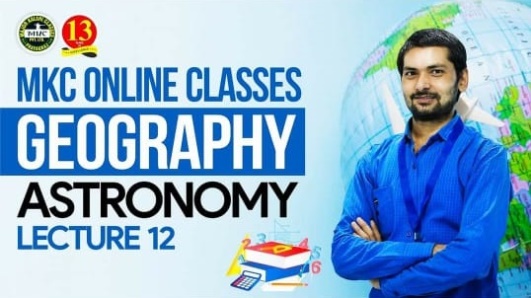 GANESH YADAVKUSHINAGAR, UTTAR PRADESH.Contact: +91 8726828631, Email: gy01792@gmail.com							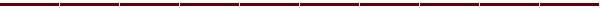 CAREER OBJECTIVE         Aspiring to work with an organization that offers responsible position where I can utilize my skills and capabilities to carve a niche for myself and effectively deliver towards contributing to the organization’s aspirations and also enhance my personal growth through continual upgrading of knowledge. QUALIFICATION Post-Graduation: Master of Arts (Geography): 2013-15(Deen Dayal Upadhyay University, Gorakhpur, Uttar Pradesh)II DivisionGraduation: Bachelor of Arts (Geography & Political Science): 2010-13(Deen Dayal Upadhyay University, Gorakhpur, Uttar Pradesh)II Division HSC (Science Stream- Biology): L.P.K. Inter College, Gorakhpur – 2010 (UP Board)I Division SSC: L.P.K. Inter College, Gorakhpur – 2007 (UP Board)II Division EXPERIENCE1 year teaching experience in Exceed IAS as the Geography Faculty (From 2017 to 2018)1 year teaching experience in The Council IAS/PCS as the Geography Faculty (From 2018 to 2019)3 years teaching experience in Major Kalshi Classes Pvt. Ltd. as the Geography Faculty (From 2019 to 2022)3 times written UPPSC Mains3 times written MPPSC Mains2 times written Lower PCS MainsSTRENGTHInterpersonal:Soft-spoken,  Problem solving and decision making, Ability to work in challenging environment and learning from adverse situations, Meticulous and a Quick-learner.PERSONAL INFORMATIONI hereby declare that above mentioned information is correct and best to my knowledge.CURRENT PLACE: Kushinagar    			                                  GANESH YADAVDate of Birth	:1 July 1992Marital Status	:UnmarriedLanguages Known	:English, Hindi	Permanent Address:Barsaina, Kushinagar, UP (274207)